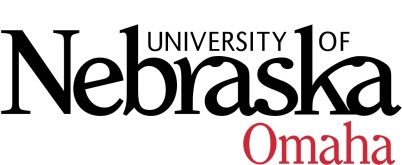 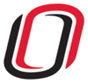 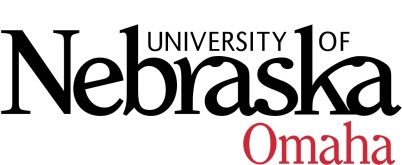 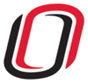 UNIVERSITY OF NEBRASKA AT OMAHAEDUCATIONAL POLICY ADVISORY COMMITTEEAGENDAFriday, April 8, 20168:00 AM202 Eppley Administration Building Discussion/AnnouncementsGrading participation (1). Chemistry and (2). Women and Gender StudiesCurriculumMathematics (BA/BS) concentration in Operations ResearchMathematics (BA) concentrations in (1). Pre-Actuarial Math, (2). Data Science, (3). Education, (4). Research Experience, and (5). StatisticsMinor in BioinformaticsUndergraduate Certificate in Tribal ManagementName change: Information Assurance to Cybersecurity for (MS in Information Assurance, graduate certificate in Information Assurance, Bachelor of Science in Information Assurance, undergraduate minor in Information Assurance and 4+1)  Course SyllabiYou may access the system at http://www.unomaha.edu/my/ scroll down to CCMS and click on login. You will be viewing these courses at the VC for Academic Affairs level. New Courses:ART 4020 Professional Studio Practices, 3 hrs.  MUS 8670 Kodaly I: Methodology, 3 hrs.ART 2710 Egyptian Art, 3 hrs.  ART 2720 Greek Art, 3 hrs.  ART 2730 Etruscan & Roman Art, 3 hrs.EMGT 2500 Disasters and Vulnerable Populations, 3 hrs.  EMIT 8050 IT Leadership, 2 hrs.EMIT 8400 Leading Teams and Managing Virtual Work, 2 hrs.EMIT 8250 Managing Information Assurance, 2 hrs.ART 4350 Trends in Art Education, 3 hrs.EMIT 8700 Emerging Challenges for IT Executives, 2 hrs.  MUS 169D Applied Class Jazz Piano, 1 hr.  EMIT 8350 Enterprise Computing in the Era of Big Data, 2 hrs.  EMIT 8300 Systems Development and Maintenance, 2 hrs.EMIT 8990 Integrated EMIT Capstone Project, 6 hrs.ART 3380 Survey of Comics: More than Capes & Tights, 3 hrs.MUS 4750 Instrumental Literature, 3 hrs. BSAD 8216 Selling Financial Services, 3 hrs.Revised Courses:ART 2700 Introduction to Ancient Art, 3 hrs.  ART 2740 Western Medieval Art, 3 hrs.ART 2750 Romanesque and Gothic Art, 3 hrs.  ART 2910 Modern Art I (Art of Europe and the Americans, 1850-1920), 3 hrs.    ART 2930 Modern Art II (Art of Europe and the Americans, 1918-1968), 3 hrs. ART 2940 Contemporary Art History since 1968, 3 hrs.  ART 4930 Special Topics in Art History, 3 hrs.  ART 3190 Junior/Non Degree Recital, 1 hr.MGMT 4760 Selling in Entrepreneurial Context, 3 hrs.MKT 4200 Consultative Selling Principles, 3 hrs.ART 2810 Northern Renaissance Art History, 3 hrs. ART 2820 Italian Renaissance Art, 3 hrs.  ART 2830 Seventeenth-Century Art, 3 hrs.ART 3860 Women in Ancient and Medieval Art, 3 hrs.  ART 2850 American Art, 3 hrs.  PSYC 9990 Dissertation, 1-24 hrs.  ART 3870 Gender & Sexuality in Modern Art, 3 hrs.  MKT 4510 Marketing Internship, 1-3 hrs.MGMT 4510 Management Internship, 1-3 hrs.MGMT 4520 Human Resource Management Internship, 1-3 hrs.MGMT 4530 Entrepreneurship Internship, 1-3 hrs.  SCMT 4540 Supply Chain Management Internship, 1-3 hrs.Course Syllabi Description/Prerequisites: New Courses:ART 4020 Professional Studio Practices, 3 hrs.Description: This is a capstone course for the Studio Arts area that includes book arts, ceramics, drawing, painting, printmaking, sculpture and media (2D, 3D, and Media). During the semester, students will learn the administrative component that is essential for cultivating and maintaining a sustainable studio practice in art.  Activities include writing artist statements, an artist curriculum vitae alongside participating in the simulated arts activities of applying for an exhibition and artist grant.Prerequisites:   Students must be of Junior standing.MUS 8670 Kodaly I; Methodology, 3 hrs.Description: This course provides strategies for teaching music based on the philosophies and practices of musician-composer-educator Zoltan Kodály.   Level I courses focus specifically on pedagogy, repertoire, and materials for grades prekindergarten through grade 1.Prerequisites:  There are no prerequisites for this course.ART 2710 Egyptian Art, 3 hrs.Description: This course will examine ancient Egyptian culture through its art and architecture.Prerequisites: 1050 or permission. Lab fee required.ART 2720 Greek Art, 3 hrs.Description: This course will immerse students in the art and culture of ancient Greece.Prerequisites: 1050 or permission of instructor. Lab fee required.ART 2730 Etruscan & Roman Art, 3 hrs.Description: This course provides an in depth investigation of Etruscan and Roman civilizations.Prerequisites: 1050 or permission of instructor. Lab fee required.EMGT 2500 Disasters and Vulnerable Populations, 3 hrs.Description: This course is an introduction to the sociological examination of disasters.  In the course students will learn about vulnerability in terms of social, economic, political, geographical and cultural factors. Students will investigate how vulnerable groups such as children, elderly, racial and ethnic minorities, and low income, are affected and cope before, during and after hazardous events.  Other topics covered include:  disaster warning responses, evacuation behavior, survival behavior, roles of volunteers, and disaster impactsPrerequisites: There are no perquisites for this course.EMIT 8050 IT Leadership, 2 hrs.Description: This course equips students with the knowledge, skills and tools to be an effective information technology (IT) leader. It focuses on developing leadership capability and ability to contribute, both strategically and operationally, to the performance of an organization through IT.Prerequisites: This course is intended exclusively for IT professionals in the EMIT program.EMIT 8400 Leading Teams and Managing Virtual Work, 2 hrs.Description: This course introduces students in the Executive Master of Science in Information Technology (EMIT) program to fundamental concepts, principles, theories, and practices related to organizational teamwork. Students will learn and practice skills to run productive & effective collaborative problem solving efforts, using modern collaboration technology.Prerequisites: Admission to the executive Master of Science in IT (EMIT) program.EMIT 8250 Managing Information Assurance, 2 hrs.Description: This course introduces Executive Master of Science in Information Technology (EMIT) students to information assurance topics including areas such as managing cloud and mobile security, IT governance and policy, and information assurance planning and deployment. A portion of the class is made up of hands-on cyber security exercises.Prerequisites: Admission to the executive Master of Science in IT (EMIT) program.ART 4350 Trends in Art Education, 3 hrs.Description: A series of intensive courses dealing with the theory and practice of current trends in art education designed specifically for pre-service art teachers. These courses are scheduled as special seminars or workshops according to purpose.Prerequisites:   EDUC 2510 and 2520, PPST/CMEE, K-12 ART/ED majors only. Junior standing or to be determined by the instructor based upon the preparation required for an adequate understanding of the material of the course. Lab fee may be required.EMIT 8700 Emerging Challenges for IT Executives, 2 hrs.Description: This course introduces Executive Master of Science in Information Technology (EMIT) students to emerging challenges presented to IT executives. Topics include open source software management, software vulnerability, IT intellectual property management, global IT sourcing, IT supply chain management, and IT Innovation.Prerequisites:   Admission to the executive Master of Science in IT (EMIT) program.MUS 169D Applied Class Jazz Piano, 1 hr.Description: Class instruction in the development of elementary basic keyboard skills in the applied jazz piano areaPrerequisites:   Music 1420: Music Core Curriculum IIEMIT 8350 Enterprise Computing in the Era of Big Data, 2 hrs.Description: This course explores design, managerial and technical issues relevant to creating big data based solutions from a holistic viewpoint.  Students will develop an understanding of both the technical and business aspects by exploring a balanced view of the theoretical foundation and practical implications of Enterprise Computing in the context of Big Data and other related (emerging) technologies.Prerequisites:   Admission to the executive Master of Science in IT (EMIT) program.EMIT 8300 Systems Development and Maintenance, 2 hrs.Description: This course introduces Executive Master of Science in Information Technology (EMIT) students to the development and maintenance of software-intensive systems. Topics include systems engineering, systems development methodologies (agile and beyond), verification and validation, legacy system maintenance and evolution.Prerequisites:   Admission to the executive Master of Science in IT (EMIT) program.EMIT 8990 Integrated EMIT Capstone Project, 6 hrs.Description: This course serves as the integrated capstone project for the Executive Master of Science in Information Technology (EMIT) program.Prerequisites:   Admission to the executive Master of Science in IT (EMIT) program and completion of all cohort modules prior to submission of integrated project. Concurrent enrollment with other EMIT modules will be required.ART 3380 Survey of Comics: More than Capes & Tights, 3 hrs.Description: This course examines the history of the Western comic from its earliest days to the modern era.Prerequisites:   Junior standing or permission of instructor.MUS 4750 Instrumental Literature, 3 hrs.Description: This course is a study of the development of instrumental (brass, winds, percussion) literature in Europe and America.Prerequisites:  Junior standing or permission of instructorBSAD 8216 Selling Financial Services, 3 hrs.Description: Selling Financial Services concentrates on methods to effectively sell services and products in the financial services industry, including the banking, brokerage and insurance sectors.  Targeting, initiating, and acquiring client relationships, expanding business opportunities, and maintaining long-term client relationships are the course's focal points.  This integrative course is designed to provide students with a basic understanding of the selling profession and sales culture within the financial services industry.Prerequisites:  MKT 3310 - Principles of Marketing with a C+ or better grade and 2.5 GPARevised Courses:ART 2700 Introduction to Ancient Art, 3 hrs..Description: The purpose of this course is to provide a more complete learning experience of the art and cultures of the ancient Mediterranean.Prerequisites: 1050 or permission. Lab fee required.ART 2740 Western Medieval Art, 3 hrs.Description: This course provides a study of painting, sculpture and architecture of Western Medieval Art.Prerequisites: 1050 and junior or permission. Lab fee required.ART 2750 Romanesque and Gothic Art, 3 hrs.Description: This course is a study of painting, sculpture and architecture of the European Middle Age periods of Romanesque and Gothic Art.Prerequisites: 1050 and junior or permission. Lab fee required.ART 2910 Modern Art I (Art of Europe and the Americans, 1850-1920), 3 hrs.Description: A study of the most significant developments in European art and architecture dating from the early Modern period and examined in varied contexts (artistic, religious, political, economic, etc.). The artistic movements covered include Realism, Impressionism, Post-Impressionism, Symbolism, Art Nouveau, Cubism, Fauvism, and German Expressionism. Lab fee requiredPrerequisites: For Fine Arts majors, completion of Art 1050 & Art 1060 plus junior standing. For non-majors, junior standing and permission of the instructor are required.ART 2930 Modern Art II (Art of Europe and the Americans, 1918-1968), 3 hrs.Description: Major artistic movements and artists active in Europe and the Americas between the end of WWI and the Vietnam Era circa 1968 examined through varied contexts (artistic, religious, political, economic, etc.). The artistic movements covered include Russian Constructivism, Dadaism, Social Realism and Regionalism, Abstract Expressionism, Pop and Op art. Lab fee required.Prerequisites: For Fine Arts majors, completion of Art 1050 & Art 1060 plus junior standing. For non-majors, junior standing and permission of the instructor are required.ART 2940 Contemporary Art History since 1968, 3 hrs.Description: This course is a study of contemporary art practices since the late 1960s approached through major themes and issues that may include the intersection of fine and popular culture, censorship debates and arts activism, the contested role of the museum and art market, public arts initiatives, the critical and cultural context for debates on Postmodernist art, and the growing importance of New Media in contemporary art practices.  Lab fee required.Prerequisites: For Fine Arts majors, completion of Art 1050 & Art 1060 plus junior standing. For non-majors, junior standing and permission of the instructor are required.ART 4930 Special Topics in Art History, 3 hrs.Description: These illustrated lecture courses deal with a limited topic in the field of art history. The course may be coordinated with an external event such as an exhibition, publication or study trip.Prerequisites: ART 2060 or instructor permission. Lab fee required.ART 3190 Junior/Non Degree Recital, 1 hr.Description: This course is designed for all undergraduate music majors performing a junior or non-degree recital.Prerequisites: Students must be concurrently enrolled in MUS 1150-3150 for two credit hours.MGMT 4760 Selling in Entrepreneurial Context, 3 hrs.Description: Successful entrepreneurs are able to identify unmet needs in the marketplace and then design and sell products or services that fulfill those needs.  Sales effectiveness is essential for entrepreneurs because they must be able to build sustainable sales pipelines that ensure profitable growth as other pressing issues such as financing, staffing, product development are addressed.  This course will focus on consultative solution-based sales fundamentals that can be applied in the entrepreneurial selling environment.Prerequisites: GPA 2.5 or betterMKT 3100- Professional Selling with a 2.5 grade or betterMKT 3310- Principles of Marketing with a 2.5 grade or better or permission of instructorMKT 4200 Consultative Selling Principles, 3 hrs.Description: The primary focus of the Consultative Selling Principles course is to develop the behaviors, methodologies, principles, and processes required to successfully lead and manage complex selling initiatives to a win-win close. The course examines and applies, through role playing and other activities, the critical relationship building, critical thinking, problem solving, listening and negotiating capabilities which are the foundation skills underlying consultative selling.Prerequisites: MKT 3310- Principles of Marketing with a C+ or better grade MKT 3100-Fundamentals of Selling with a C+ or better grade2.5 GPA or better And or permission of the instructorART 2810 Northern Renaissance Art History, 3 hrs.Description: This course examines the development of art in Northern Europe (the Low Countries, Germany, and France) from the late fourteenth century to the mid-sixteenth century. Focusing on significant artists and art works, emphasis is placed on changing circumstances in artistic practices, function, iconography and patronage.Prerequisites: ART 1060 or permission. Lab fee required.ART 2820 Italian Renaissance Art History, 3 hrs.Description: This course is a chronological introduction to the major developments in painting, sculpture and architecture of Italy from the beginning of the fourteenth century to the end of the sixteenth century. Along with the careers and styles of the Renaissance’s most brilliant artists, consideration will be given to the political, social, and religious dimensions of the art created.Prerequisites: ART 1060 or permission. Lab fee required.ART 2830 Seventeenth-Century Art, 3 hrs.Description: This course examines European art of the seventeenth-century by region, including Italy, Flanders, Spain, France, and the Netherlands. Along with examining the stylistic developments of individual artists, issues such as political geography, religious conflict, and changing social structures are addressed.Prerequisites: ART 1060 or permission. Lab fee required.ART 3860 Women in Ancient and Medieval Art, 3 hrs.Description: The purpose of this course is to provide an introduction of women through the art and culture of the ancient Mediterranean and western Middle Ages.Prerequisites: Junior standing and ART 1050 or permission of instructor.  Lab fee required.ART 2850 American Art, 3 hrs.Description: This course provides a study of art, architecture, and material culture produced in the United States approached through varied contexts (artistic, religious, political, economic, etc.) and methodologies. Lab fee required.Prerequisites: Completion of Art 1050 & Art 1060. For non-majors, permission of the instructor is required.PSYC 9990 Dissertation, 1-24 hrs.Description: The course provides doctoral candidates in Psychology with a process to complete a dissertation research plan.  The course learning activities will focus on the completion of a candidate's dissertation.  The course is designed to allow advanced doctoral candidates to demonstrate technical mastery of the discipline and to advance knowledge by completing an investigation.Prerequisites: Must be admitted to a graduate level PSYC program or permission of instructor.ART 3870 Gender & Sexuality in Modern Art, 3 hrs.Description: This course provides an introduction to topics of gender and sexuality in modern art, from 1860 to the present.Prerequisites: This course requires the completion of the Survey of Art History (ART 1050 & Art 1060) and junior standing.  For non-majors, junior standing and permission of the instructor.MKT 4510 Marketing Internship, 1-3 hrs.Description: Students engage in part time employment in the marketing discipline to gain relevant business experience and to practice the skills and concepts learned in the classroom.  Work assignment must encompass duties related to general marketing or a specialization within the domain (i.e. selling, social media, advertising, market research).Prerequisites: MKT 3310 with a C+ or better, a 2.5 GPA, and junior level standing; and permission of instructor.MGMT 4510 Management Internship, 1-3 hrs.  Description: Students engage in part time employment in the management discipline to gain relevant business experience and to practice the skills and concepts learned in the classroom.  Work assignment must encompass duties related to general management or a specialization within the domain (i.e. strategy, production/operations, project management, planning, organizing, leading, or controlling).Prerequisites: MGMT3490 with a C+ or better, a 2.5 GPA, and junior level standing; and permission of instructor.MGMT 4520 Human Resource Management Internship, 1-3 hrs.  Description: Students engage in part time employment in the human resource management discipline to gain relevant business experience and to practice the skills and concepts learned in the classroom.  Work assignment must encompass duties related to general human resource management or a specialization within the domain (i.e. staffing, training, employee relations).Prerequisites: MGMT3510 with a C+ or better, a 2.5 GPA, and junior level standing; and permission of instructor.MGMT 4530 Entrepreneurship Internship, 1-3 hrs.  Description: Students engage in part time employment in a new or small business to gain relevant business experience and to practice the skills and concepts learned in the classroom. Work assignment must encompass duties related to establishing or growing a small business such as market research, customer development, systems design and implementation, funding activities, etc.Prerequisites: MGMT3710 with a C+ or better, a 2.5 GPA, and junior level standing, and permission of instructorSCMT 4540 Supply Chain Management Internship, 1-3 hrs.  Description: Students engage in part-time employment in supply chain management to gain relevant business experience and to practice the skills and concepts learned in the classroom. Work assignment must encompass duties related to the field of supply chain management (i.e., purchasing, scheduling, supplier relations, materials management, or logistics).Prerequisites: SCMT 3410 Sustainable Supply Chain Management and GPA of 2.5 or better; or by permission of the instructor.